Reprovação no voo de proficiência:Após avaliação no voo de cheque, e o piloto sendo considerado REPROVADO no voo de proficiência, o Inspetor/ examinador, deverá além de registrar na FAP digital, enviar para a Gerência de Certificação de pessoal (GCEP), cópia da FAP 09, devidamente preenchida, especificando as manobras/ procedimentos que foram considerados deficientes durante à avaliação.Ao receber o documento, a GCEP fará modificação na habilitação e a mesma constará como vencida, até que o piloto realize à instrução recomendada pelo Inspetor/ examinador e seja aprovado em novo voo de proficiência. Este procedimento está previsto na IS00-002B item 5.3.5No portal, o vencimento da habilitação constará da seguinte maneira: Segue exemplo abaixo: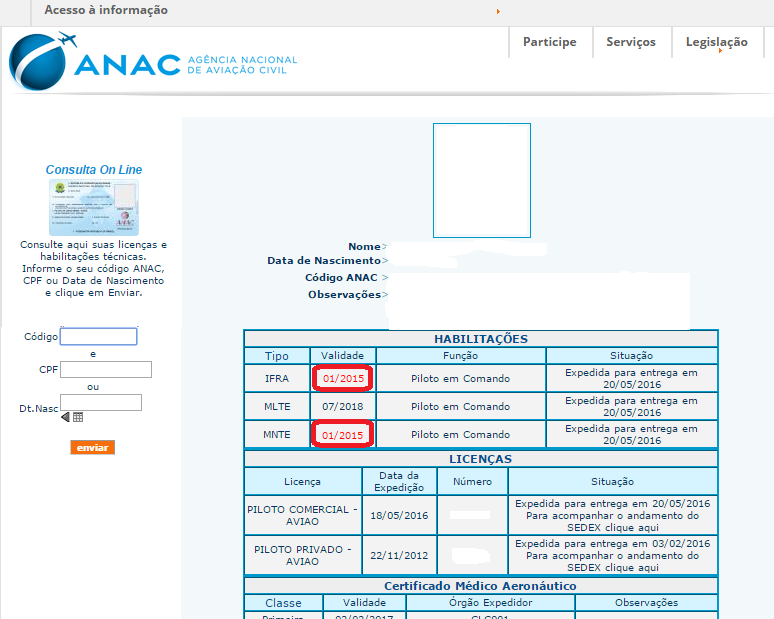 E-mail para envio da FAP 09 digitalizada: processos.pel@anac.gov.br 